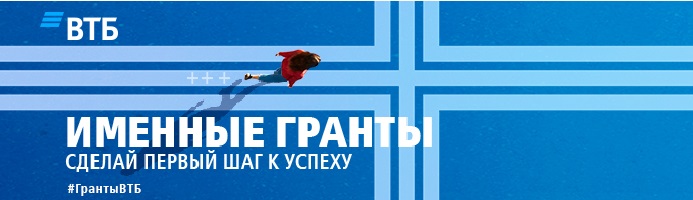 Банк ВТБ приглашает студентов «СПбГУ» принять участие в конкурсе Именных грантов. 50 финалистов конкурса получат 100 000 рублей на профессиональное развитие и возможность пройти стажировку в компании.Приглашаются обучающихся на 3-4 курсах бакалавриата, 4-5 курсах специалитета и студентов магистратуры поучаствовать в специальном отборе.Именные гранты от ВТБ — это возможность сделать уверенный шаг в будущее. Условия получения гранта — выполнение 3 заданий, справиться с которыми может каждый! Переходите на сайт и убедитесь сами! https://vtb-grants.fut.ru?utm_source=vuz&utm_medium=socЧто для этого нужно? Подать заявку на сайте программы;Сделать на своей страничке пост с хештэгом #ГрантыВТБ;Опубликовать короткое видео;Написать эссе на предложенную тему.#ГрантыВТБ #ВТБНаШагВпереди